TRIVIS - Střední škola veřejnoprávní a Vyšší odborná škola prevence kriminality 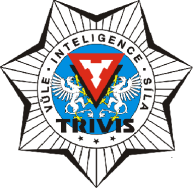 a krizového řízení Praha,s. r. o.Hovorčovická 1281/11, 182 00 Praha 8 OR  vedený Městským soudem v Praze, oddíl C, vložka 50353Telefon a fax: 283911561          E-mail : vos@trivis.cz                IČO 25 10 91 38Žádost o uznání zápočtuZ předmětu :           ………………………………………………………………………….Jméno a příjmení : ………………………………………………………………………….Třída:                      ………………….Odůvodnění :	Žádám o uznání zápočtu z předmětu ………………………………………………….. neboť jsem dle rozhodnutí  ředitele školy Č.j. A-138/11-Ř z 10.3.2011 splnil/a podmínky pro uznání zápočtu tím, že jsem získal/a Certifikát ECDL č............................................................ze dne ..................................., který přikládám jako přílohu k této žádosti.Dne :                   ………………….........Podpis studenta: ………………………..Rozhodnutí  ředitele školy :                                                            …………………………